Publicado en Punta Cana el 06/03/2019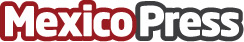 Barceló Bávaro Beach - Adults Only premiado con el National Pool 2019  Los prestigiosos premios Cristal International Standars Global Awards 2019 reconocen a Barceló Bávaro Beach - Adults Only con el galardón National PoolDatos de contacto:Ana Cano Marketing Manager Nota de prensa publicada en: https://www.mexicopress.com.mx/barcelo-bavaro-beach-adults-only-premiado-con Categorías: Internacional Viaje Marketing Turismo Restauración Premios http://www.mexicopress.com.mx